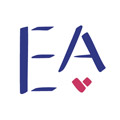 Maturitní otázky z pedagogikypro obor 75-41-L/51 Sociální činnost, školní rok 2020/2021Pedagogika jako věda; vztah k jiným oborům; systém pedagogických věd; funkce výchovy a vzděláváníPočátky výchovy v historii (Mezopotámie, Egypt, Indie, Čína)Výchova ve Spartě a v Athénách, porovnání; významní zástupci (Sókratés, Platón, Aristoteles)Středověká výchova u jednotlivých skupin obyvatel dle jejich postavení (poddaní, šlechta); církevní a městské školy; přístup k ženám a mužům ve vzděláváníVýchova a vzdělávání v období renesance ve světě; význam humanismu ve vzdělávání, významní představitelé (Erasmus Rotterdamský); vznik univerzitJan Ámos Komenský – život, významná díla, didaktické principy, organizace školského systémuNovověk-charakteristika přechodu z doby temna k osvícenství a vliv na pedagogikuVýznamní představitelé novověké pedagogiky – John Locke, Jean Jack Rousseau, Don BoscoPedagogické směry 20. století – experimentální pedagogika, existencialistická pedagogika, antiautoritativní pedagogika, antipedagogika, postmodernistická pedagogikaČeská pedagogika 19. a 20. století; vývoj českého školství v tomto období, významní zástupci (O. Chlup, TGM, O. Kádner)Hra jako součást výchovného a vzdělávacího procesu; funkce hry v jednotlivých vývojových obdobích člověkaVzdělávací soustava ČR – charakteristika školského systému ČR, struktura školské soustavy, školská legislativaCeloživotní vzdělávání – principy, dokumenty, instituce; formální, neformální a informální vzděláváníAlternativní pedagogiky – jejich principy; příklady praxe: Dalton, Montessori, WaldorfVýchovné cíle, metody a organizační formy vyučování; výchovné zásady, složky a činitelé výchovySpeciální pedagogika – cíle, členění (somatopedie, oftalmopedie, surdopedie, logopedie, psychopedie, etopedie), legislativaSomatopedie – terminologie, klasifikace pohybových vad, vliv na vzdělávání a výchovuOftalmopedie – terminologie, klasifikace zrakových vad, vliv na vzdělávání a výchovuSurdopedie – terminologie, klasifikace sluchových vad, vliv na vzdělávání a výchovuLogopedie – terminologie, komunikace verbální a neverbální; narušená komunikační schopnost (NKS) a její vliv na výchovu a vzdělávání; klasifikace NKSPsychopedie – terminologie, definice mentální retardace (MR), druhy MR, Downův syndrom, poruchy autistického spektra, epilepsie, vliv na vzdělávání a výchovuEtopedie – definice poruch chování (PCH), projevy, institucionální zajištění osob s PCHSpecifické poruchy učení (SPU) – definice a projevy SPU, vliv na vzdělávání a výchovuKombinované poruchy; vzdělávání a terapie žáků s těžkým postižením a souběžným postižením více vadamiAndragogika, gerontopedagogika – specifika vzdělávání dospělých osob a seniorů; metody práce s těmito skupinami, institucionální zaštítěníSchválila ředitelka školy Mgr. Renáta MichálkováVypracovaly vyučující předmětu Mgr. et Mgr. Eva Švecová a Mgr. Barbora HoláV Brně, 15. 10. 2020